Приложение 6.Станция «Практическая».Подпишите название рек области.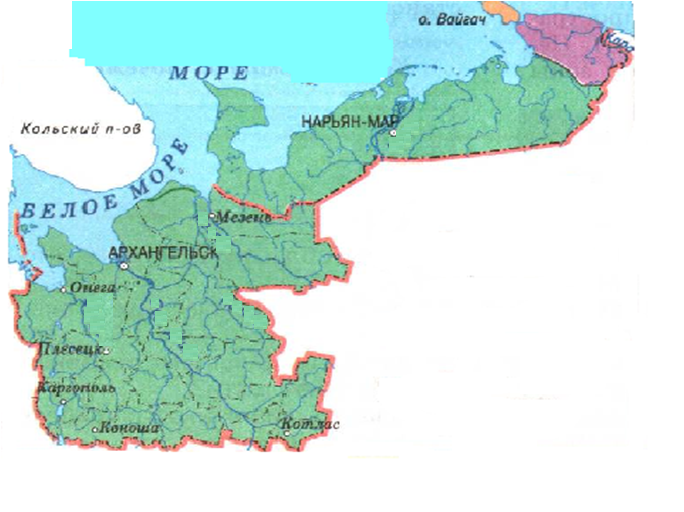 Вставьте пропущенные слова.Расположите объекты на карте.Канино-Тиманский щитУральский складчатый поясБалтийский щитПечорская плитаРусская плита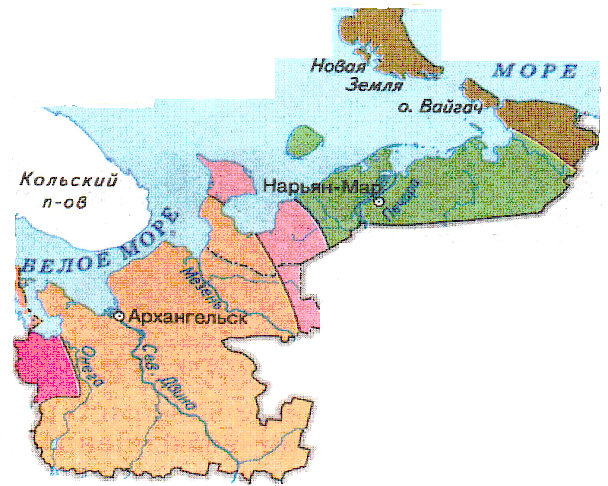 Подпишите соседей.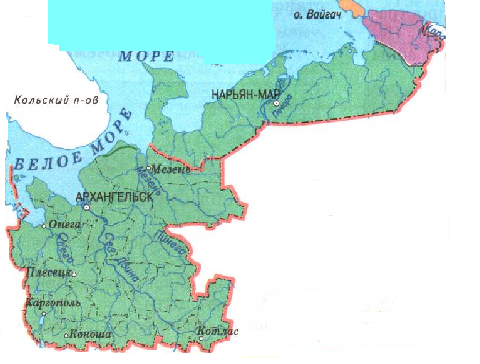 Определите тип озера.Отметьте положение охраняемых природных объектов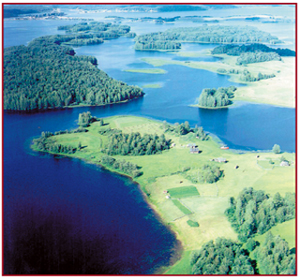 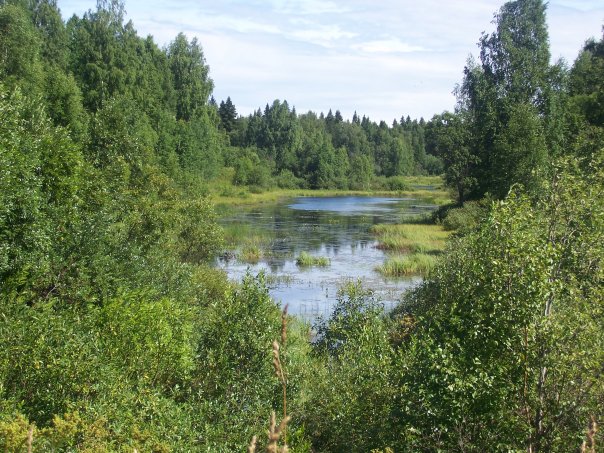 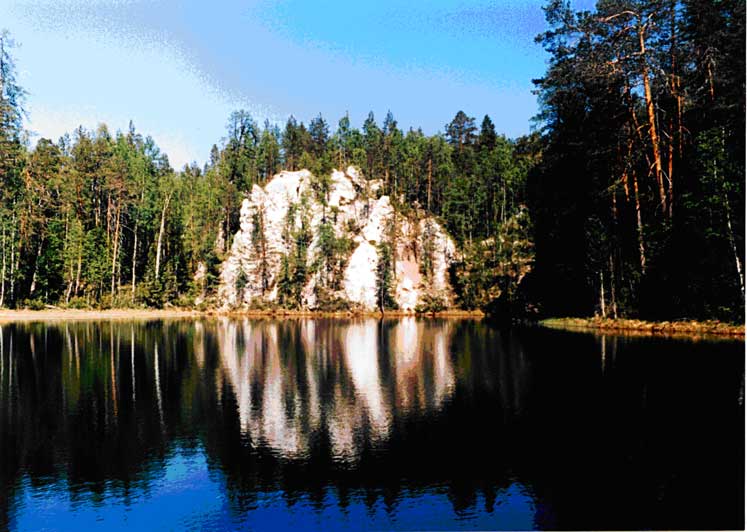 